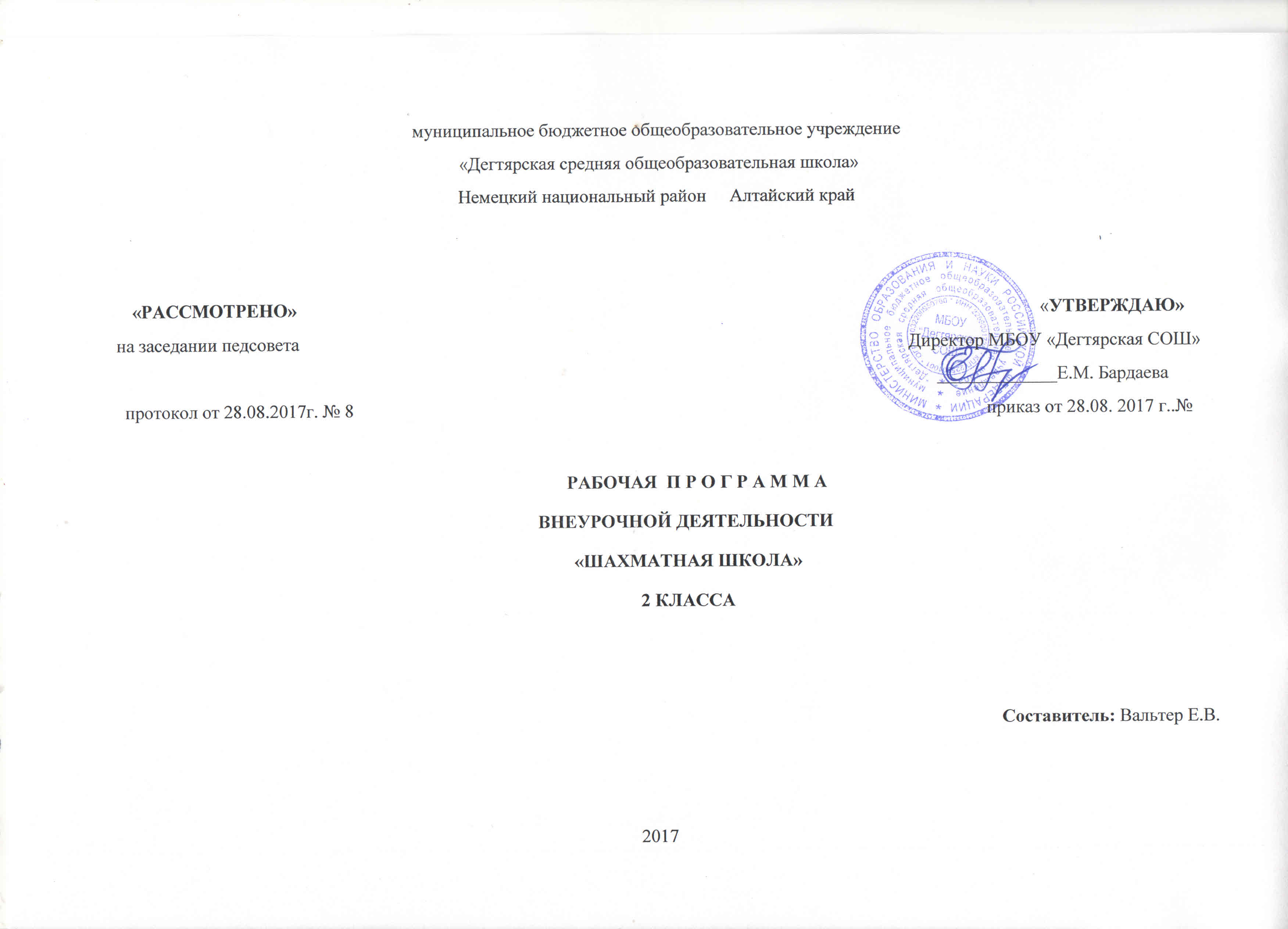 Пояснительная записка        Рабочая программа  составлена в соответствии с требованиями Федерального государственного образовательного стандарта начального общего образования, на основе программы авторскойпрограммыВ. Барского «Шахматная школа. Методическое пособие для учителя.» М.-, 2016Рассчитана на 1год обучения: 2 класс -35ч.УМК:Демонстрационная шахматная доска Комплекты шахматных фигур«Шахматная школа» Учебник:Барский В.С-П.-, Поляндрия, 2016Рабочая тетрадь. В. Барский.М.-, Библиотека РШФ, 2016Часы-таймерыВ начальной школепроисходят радикальныеизменения: напервый план выдвигаетсяразвивающая функцияобучения, в значительной степени способствующая становлению личности младших школьников и наиболее полномураскрытиюих творческихспособностей.Введениепрограммы «Шахматы» позволяет реализовать многие позитивныеидеи отечественных теоретиков и практиков— сделать обучениерадостным, поддерживать устойчивый интерес к знаниям.Стержневыммоментом занятий становитсядеятельность самих обучающихся,когда они наблюдают, сравнивают,классифицируют, группируют,делают выводы, выясняютзакономерности. При этом предусматриваетсяширокоеиспользование занимательного материала, включениев занятияигровых, проблемныхситуаций, дидактических игр, чтениедидактическихсказок и т.д.Шахматы вначальной школеположительно влияютна совершенствованиеудетей многих психическихпроцессов и таких качеств, как восприятие,внимание,воображение, память,мышление, фантазию,начальные формыволевого управления поведением.Шахматыспособствуют воспитанию настойчивости, вдумчивости, сосредоточенности, силы воли,уважительного отношения к окружающим, чувстватоварищества,целеустремлённости.Такжешахматнаяиграоткрывает дорогук творчеству.Обучение игре вшахматы ссамого раннего возрастапомогает многим детямне отстать в развитии от своихсверстников,помогаетдетям некоммуникативного типа. Расширениекруга общения, возможностей полноценного самовыражения, самореализации позволяет этим детям преодолеть замкнутость, раскрепоститься.Программадополнительного образования«Шахматы»по обучению игре в шахматымаксимальнодоступна младшимшкольникам.Важное значение при изучении,шахматного курса имеет специально организованная игроваядеятельность,использование приема обыгрыванияучебныхзаданий, создание игровыхситуаций.ПланированиерезультатовосвоениякурсаЛичностныерезультатыФормирование товарищескихвзаимоотношений, силы воли, настойчивости иусидчивости,умения работать в коллективе. Развитиеассоциативного и логического мышления,устойчивого внимания, воображения, памяти.ПредметныерезультатыК концу обучения учащиеся должнызнать:доску,шахматные фигуры, их ходы,взятие, начальное положение, историю шахмат,понятия: мат,пат,ничья,рокировка,шахматная партия, превращениепешки, ценность шахматных фигур, сравнительная сила фигур, шахматная нотация,достижениематериального перевеса, защита, достижениемата без жертвы материала,эндшптиль,миттельшпиль, дебют,нотация,шахматныекомбинации, завлечение,отвлечение, блокировка,освобождениепространства,разрушениекоролевского прикрытия,батарея,связка,перекрытие.К концу обучения учащиеся должныуметь:выполнять ходы фигурами,взятие фигур, ставить мат,делать рокировку, ставить защиту,завлекать,отвлекать,блокироватьфигуры противника, освобождать пространство,выполнять шахматную нотацию,выполнять шахматныекомбинации,решать шахматные задачи и записывать решение, используя шахматнуюнотацию.МетапредметныесвязиПланируются метапредметные связисматематикой, окружающиммиром, русскимязыком,историей, изобразительным искусством,музыкой.Формыпромежуточнойаттестации Чемпионат класса,сеансодновременной игры, школьные шахматные турниры.Формыитоговойаттестации Школьнаяшахматнаяолимпиада, районнаяшахматнаяолимпиада, районные шахматные турниры,шахматныесоревнования различныхуровней.СодержаниеучебногокурсаУченики знакомятся систориейшахмат,шахматной доской, начальным положением,шахматными фигурами, ихходами,ценностьюшахматных фигур.Основной упорназанятиях делается надетальномизучении силыи слабости каждой шахматной фигуры, ее игровыхвозможностей.В программепредусмотрено,чтобыдети могли сами оценивать сравнительную силушахматныхфигур.Дети знакомятсяс понятиями диагональ, вертикаль, центр, шах,мат, ничья,пат,рокировка.Учатся ставить защиту,достигать материальный перевес.Детиучатся ставить мат одинокомукоролюразличными фигурами, знакомятсясшахматной нотацией,учатсярешать шахматные задачи в однодействие,записывать решение с использованием шахматнойнотации,знакомятсясматовыми комбинациями.Знакомство с понятиями эндшпиль,миттельшпиль,дебют. Постановка мата в два хода в эндшпиле.Постановка мата в два хода в миттельшпиле. Постановка мата в два хода вдебюте.Решение шахматныхзадач в двадействия,запись решения с использованием шахматной нотации.Дети учатся завлекать, отвлекать,блокироватьфигуры противника, освобождать пространство,разрушать королевскоеприкрытие, использовать матовые комбинации,комбинации, ведущие к достижению материального перевеса, уничтожать защиту,выполнятьперекрытие, превращать пешку, использовать комбинациидлядостижения ничьей: патовые,навечный шах, в дебюте.Проводятсядидактическиеиразвивающиеигры:«Угадай фигуру», «Да, нет»,«Мудрый воин»,«Победи противника», «Ответь на хитрыевопросы»,«Лабиринт»,«Перехитрив поединке», «Сделай выгодный ход»,«Невзорвись»,«Живыешахматы»,«Шифровка», «Письмо от короля»,«Кратчайшийпуть», «Захват контрольного поля», «Незащищённая фигура», «Двойной удар»и др.Используютсяформыпроведения:беседа, игра, практические занятия, мастер— классы,ролевые игры, дидактическиеигры,развивающиеигры,играпоролям,игра на фрагментах доски,эвристические беседы, проблемныеуроки, сеанс одновременной игрыи др.На занятиях дети такжеготовятсякчемпионатам,сеансам одновременной игры, школьной и районнойшахматнымолимпиадам.Тематическоепланирование№занятияДата проведенияТемазанятияКоличествочасов15.09Волшебный мир шахмат1212.09Шахматная нотация1319.09Ладья и слон1426.09Нападение и взятие153.10Пешка1610.10Король1717.10Ферзь1824.10Конь1931.10Ценность фигур1107.11Особые ходы пешки11114.11Повторение пройденного материала :ходы фигур,  ценность фигур11221.11Коррекционное занятие11328.11Защита от нападения1145.12Шах и защита от него11512.12Мат 11619.12Простейшие матовые конструкции11726.12Пат. Ничья1189.01Повторение: задания на шах, мат, пат11916.01Коррекционное занятие или турнир по шахматам12023.01Особый ход – рокировка12130.01Двойной удар1226.02Мат королем и ферзем12313.02Мат ферзем и ладьей12420.02Мат двумя ладьями12527.02Повторение: матование одинокого короля разными фигурами1266.03Коррекционное занятие или турнир12713.03Правила поведения во время игры12820.03Шахматные часы12927.03Запись партии1303.04Вилка13110.04Сквозной удар13217.04Повторение – итоговый тест13324.04Подведение итогов года1